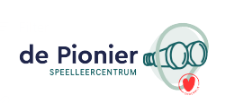 AGENDA + Notulen           Medezeggenschapsraad speelleercentrum de Pionier
___________________________________________________________________Datum:		15 november 2022	Aanwezig: 	Minèt Peters, Ellen Coolen, Sabine Romp, Mark Jansen, Emmely SchuttenAfwezig	:	Hedwig MolenkampToehoorders:		Tijd:		19:00 – 20:30 uurPlaats:		Fysiek speelleercentrum de Pionier
__________________________________________________________________________________Opening								Ingebrachte onderwerpen toehoorders – geen ingebrachte punten	Mededeling/ punten vanuit directie					
Koersplan en jaarplan Verdi  in bezit van MR en moet doorgelezen worden en eventuele vragen/aanmerkingen mogen gesteld worden. Koersplan wordt doorgelezen door oudergeleding en jaarplan door leerkrachtengeleding. Volgende MR vergadering komen we er op terug.Voorlopige formatie 2023-2024  leerlingenaantal groeit. Er gaat gekeken worden naar indeling van de groepen icm budget via werkverdelingsplan.Minet heeft nieuwe look and feel van de bouwhoek gepresenteerd.Vragen aan de directie	Hoe regelen we tijdsplanning MR?  1e 45 minuten punten vanuit directie + vragen. Mochten er uit 2e gedeelte nog vragen/punten voor de directie komen nemen we die de volgende vergadering mee.Welke bespreekpunten zijn met directie en welke zonder?  sommige punten komen vanuit directie of vragen vanuit de MR mogen gesteld worden aan de directie.	Uitkomst enquête traktatiebeleid  Hedwig neemt dit de volgende keer mee met de volgende vergadering	Mark inloggen op sharepoint/mr mail/GMR  voor Hedwig, graag zsm regelen			GMR  geen Ingekomen stukken  geen Mail vanuit de postbus  geen							BVL  Anne is er bij gekomen. Voorstel richting team is gedaan en gevraagd om tips: kinderen brengen via klas en halen op schoolplein. 16 november wordt dit in het team gebracht, dan gaat het voorstel naar de MR en dan naar ouders, liefst ingaan per 6 december.Rondvraag  geenSluiting									